Brooklands CollegeENQUIRIES ABOUT RESULTS AND REVIEW OF MARKING FOR BTEC – JANUARY SERIES EXAMS CONSENT FORMInformation for candidatesIf the college makes an enquiry about a result for one of your examinations after your BTEC grade has been issued, there are three possible outcomes: Your original mark is lowered, so your final grade may be lower than the original grade you receivedYour original mark is confirmed as correct, so there may be no change to your gradeYour original mark is raised, so your final grade may be higher than the original grade you received. In order to proceed with an enquiry about your results you must complete and sign the form below. This tells us that you have understood what the outcome might be and you give your consent to the enquiry being made. Please indicate below which service you require. Fees are per paper so please identify which paper(s) you wish to be reviewed.All requests for clerical re-checks, review of marking and appeal must be submitted by email to appeals@brooklands.ac.uk or made in person to the Exams Office, Room L209, Weybridge campus. January 2024 BTEC Deadline dates for the exam team to receive the completed consent form and finance to receive the payment fee(s) The consent form and payment must be received by the deadline dates below as late request cannot be processed. BTECCandidate Pearson Number (7 digits): Candidate Name: Student ID: Email:Awarding Body e.g. Pearson Subject title (these can be found on your results slip)Clerical re-check (Service 1) Review of Marking (Service 2)Access to Script Access to Script OriginalAccess to Script Access to Script PhotocopyRoR Candidate consentBy signing here, I give my consent to the head of my college to submit a clerical re-check or a review of marking for the examination(s) listed above. In giving consent I understand that the final subject grade and/or mark awarded to me following a clerical re-check or a review of marking, and any subsequent appeal, may be lower than, higher than, or the same as the result which was originally awarded for this subject. Signature: ………………………................…... Date: …………ATS Candidate consentBy signing here, I consent to my scripts being accessed by my centre (Tick ONE of the boxes below)If any of my scripts are used in the classroom, I do not wish anyone to know they are mine. My name and candidate number must be removed. If any of my scripts are used in the classroom, I have no objection to other people knowing they are mine. Signature: ………………………................…... Date: …………RoR Candidate consentBy signing here, I give my consent to the head of my college to submit a clerical re-check or a review of marking for the examination(s) listed above. In giving consent I understand that the final subject grade and/or mark awarded to me following a clerical re-check or a review of marking, and any subsequent appeal, may be lower than, higher than, or the same as the result which was originally awarded for this subject. Signature: ………………………................…... Date: …………ATS Candidate consentBy signing here, I consent to my scripts being accessed by my centre (Tick ONE of the boxes below)If any of my scripts are used in the classroom, I do not wish anyone to know they are mine. My name and candidate number must be removed. If any of my scripts are used in the classroom, I have no objection to other people knowing they are mine. Signature: ………………………................…... Date: …………RoR Candidate consentBy signing here, I give my consent to the head of my college to submit a clerical re-check or a review of marking for the examination(s) listed above. In giving consent I understand that the final subject grade and/or mark awarded to me following a clerical re-check or a review of marking, and any subsequent appeal, may be lower than, higher than, or the same as the result which was originally awarded for this subject. Signature: ………………………................…... Date: …………ATS Candidate consentBy signing here, I consent to my scripts being accessed by my centre (Tick ONE of the boxes below)If any of my scripts are used in the classroom, I do not wish anyone to know they are mine. My name and candidate number must be removed. If any of my scripts are used in the classroom, I have no objection to other people knowing they are mine. Signature: ………………………................…... Date: …………Post-results serviceDeadlinePearsonfee per paperClerical re-check(Service 1)This is a re-check of all clerical procedures leading to the issue of a result… This service will include the following checks:that all parts of the script have been marked the totalling of marksthe recording of marks18 April 2024£ 12.50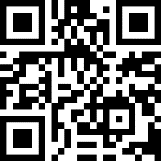 Review of marking(Service 2)This is a post-results review of the original marking to ensure that the agreed mark scheme has been applied correctly... Reviewers will not re-mark the script (exam paper).  They will only act to correct any errors identified in the original marking… This service will include:  • the clerical re-checks detailed in Service 1• a review of marking as described above18 April 2024£44.50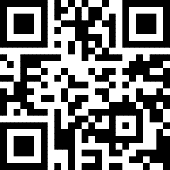 Access to ScriptPriority copy of marked paper (access to script) without review or clerical checkThis is a priority service that ensures copies of scripts are returned in sufficient time to allow decisions to be made whether a review of marking should be applied for18 April 2024£ FreeAccess to ScriptThis is a non-priority service to request copy of marked paper (access to script)13 June 2024£ FreeAccess to ScriptPost review of marking18 April 2024£13.80 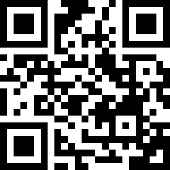 